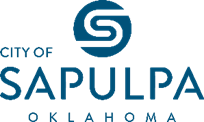 A Public Hearing will be held at 7:00 p.m. on Monday, April 1, 2024, in the City Council Meeting Room at 425 East Dewey Avenue, Sapulpa, Oklahoma to receive recommendations on community development needs for the City of Sapulpa as a member of the Tulsa County Community Development Block Grant (CDBG) Urban County. Tulsa County anticipates receiving approximately $1,003,614 in FY 2023 CDBG Funds from the Department of Housing and Urban Development. The amount of these funds anticipated to be allocated to the City of Sapulpa is approximately $130,547. Citizens are requested to participate in the Hearing and express their views on community development needs and on the allocation of these funds within the City of Sapulpa.Recommendations received will be considered by the Sapulpa City Council, the CDBG Urban County Policy Committee and the Indian Nations Council of Governments (INCOG) staff in developing Sapulpa’s Metro City Application. Comments or proposals, where feasible, will be incorporated into the application to be submitted to INCOG by April 12, 2024.Anyone requiring special accommodations pursuant to the Americans with Disabilities Act should contact Sapulpa City Hall at 918-224-3040.Posted: 2/12/2024 Nikki Howard